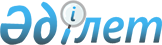 2024-2026 жылдарға арналған Белкөл кентінің бюджетін бекіту туралыҚызылорда қалалық мәслихатының 2023 жылғы 22 желтоқсандағы № 102-12/11 шешімі.
      Қазақстан Республикасының Бюджет кодексінің 75-бабының 2-тармағына, Қазақстан Республикасының "Қазақстан Республикасындағы жергілікті мемлекеттік басқару және өзін-өзі басқару туралы" Заңының 6-бабының 1-тармағының 1) тармақшасына сәйкес Қызылорда қалалық мәслихаты ШЕШІМ ҚАБЫЛДАДЫ:
      1. 2024-2026 жылдарға арналған Белкөл кентінің бюджеті 1, 2, 3-қосымшаларға сәйкес, оның ішінде 2024 жылға мынадай көлемде бекітілсін:
      1) кірістер – 104 317,8 мың теңге, оның ішінде:
      салықтық түсімдер – 31 708,8 мың теңге;
      салықтық емес түсімдер – 0;
      трансферттердің түсімдері – 72 609,0 мың теңге;
      2) шығындар – 106 736,4 мың теңге;
      3) таза бюджеттік кредиттеу – 0, оның ішінде:
      бюджеттік кредиттер – 0;
      бюджеттік кредиттерді өтеу – 0;
      4) қаржы активтерімен операциялар бойынша сальдо – 0, оның ішінде:
      қаржы активтерін сатып алу – 0;
      мемлекеттің қаржы активтерін сатудан түсетін түсімдер – 0;
      5) бюджет тапшылығы (профициті) – -2 418,6 мың теңге;
      6) бюджет тапшылығын қаржыландыру (профицитті пайдалану) – 2 418,6 мың теңге;
      қарыздар түсімі – 0;
      қарыздарды өтеу – 0;
      бюджет қаражатының пайдаланылатын қалдықтары – 2 418,6 мың теңге.
      Ескерту. 1-тармақ жаңа редакцияда - Қызылорда қалалық мәслихатының 19.04.2024 № 145-19/2 шешімімен (01.01.2024 бастап қолданысқа енгізіледі).


      2. Қалалық бюджеттен Белкөл кентіне берілетін субвенция көлемі 2024 жылға – 72 546,0 мың теңге, 2025 жылға – 76 957,0 мың теңге, 2026 жылға – 62 099 мың теңге сомасында бекітілсін.
      3. 2024 жылға арналған Тасбөгет кенті бюджетін атқару процесінде секвестрлеуге жатпайтын бюджеттік бағдарламалар тізбесі 4-қосымшаға сәйкес бекітілсін.
      4. Осы шешім 2024 жылғы 1 қаңтардан бастап қолданысқа енгізіледі. 2024 жылға арналған Белкөл кентінің бюджеті
      Ескерту. 1-қосымша жаңа редакцияда - Қызылорда қалалық мәслихатының 19.04.2024 № 145-19/2 шешімімен (01.01.2024 бастап қолданысқа енгізіледі). 2025 жылға арналған Белкөл кентінің бюджеті 2026 жылға арналған Белкөл кентінің бюджеті 2024 жылға арналған Белкөл кенті бюджетін атқару процесінде секвестрлеуге жатпайтын бюджеттік бағдарламалар тізбесі
					© 2012. Қазақстан Республикасы Әділет министрлігінің «Қазақстан Республикасының Заңнама және құқықтық ақпарат институты» ШЖҚ РМК
				
      Қызылорда қалалық мәслихатының төрағасы 

И. Құттықожаев
Қызылорда қалалық мәслихатының
2023 жылғы 22 желтоқсандағы№ 102-12/11 шешіміне 1-қосымша
Санаты
Санаты
Санаты
Санаты
Санаты
Сомасы, 
мың теңге
Сыныбы
Сыныбы
Сыныбы
Сыныбы
Сомасы, 
мың теңге
Кіші сыныбы
Кіші сыныбы
Кіші сыныбы
Сомасы, 
мың теңге
Атауы
Атауы
1
2
3
4
4
5
1. Кірістер
1. Кірістер
104 317,8
1
Салықтық түсімдер
Салықтық түсімдер
31 708,8
01
Табыс салығы
Табыс салығы
3 500,0
2
Жеке табыс салығы
Жеке табыс салығы
3 500,0
04
Меншiкке салынатын салықтар
Меншiкке салынатын салықтар
27 648,8
1
Мүлiкке салынатын салықтар
Мүлiкке салынатын салықтар
1 200,0
3
Жер салығы
Жер салығы
12 000,0
4
Көлiк құралдарына салынатын салық
Көлiк құралдарына салынатын салық
14 416,8
5
Бір реттік жер салығы
Бір реттік жер салығы
32,0
05
Тауарларға, жұмыстарға және қызметтерге салынатын ішкі салықтар
Тауарларға, жұмыстарға және қызметтерге салынатын ішкі салықтар
560,0
3
Табиғи және басқа ресурстарды пайдаланғаны үшін түсімдер
Табиғи және басқа ресурстарды пайдаланғаны үшін түсімдер
540,0
4
Кәсіпкерлік және кәсіптік қызметті жүргізгені үшін алымдар
Кәсіпкерлік және кәсіптік қызметті жүргізгені үшін алымдар
20,0
4
Трансферттердің түсімдері
Трансферттердің түсімдері
72 609,0
02
Мемлекеттiк басқарудың жоғары тұрған органдарынан түсетiн трансферттер
Мемлекеттiк басқарудың жоғары тұрған органдарынан түсетiн трансферттер
72 609,0
3
Аудандардың (облыстық маңызы бар қаланың) бюджетінен трансферттер
Аудандардың (облыстық маңызы бар қаланың) бюджетінен трансферттер
72 609,0
Функционалдық топ
Функционалдық топ
Функционалдық топ
Функционалдық топ
Функционалдық топ
Кіші топ
Кіші топ
Кіші топ
Кіші топ
Бюджеттік бағдарламалардың әкімшісі
Бюджеттік бағдарламалардың әкімшісі
Бюджеттік бағдарламалардың әкімшісі
Бағдарлама
Бағдарлама
Атауы
2. Шығындар
106 736,4
01
Жалпы сипаттағы мемлекеттік қызметтер
52 759,3
1
Мемлекеттiк басқарудың жалпы функцияларын орындайтын өкiлдi, атқарушы және басқа органдар
52 759,3
124
Аудандық маңызы бар қала, ауыл, кент, ауылдық округ әкімінің аппараты
52 759,3
001
Аудандық маңызы бар қала, ауыл, кент, ауылдық округ әкімінің қызметін қамтамасыз ету жөніндегі қызметтер
49 889,4
022
Мемлекеттік органның күрделі шығыстары
2 869,9
06
Әлеуметтiк көмек және әлеуметтiк қамсыздандыру
3 363,0
2
Әлеуметтiк көмек
3 363,0
124
Аудандық маңызы бар қала, ауыл, кент, ауылдық округ әкімінің аппараты
3 363,0
003
Мұқтаж азаматтарға үйде әлеуметтік көмек көрсету
3 363,0
07
Тұрғын үй-коммуналдық шаруашылық
30 401,4
3
'Елді-мекендерді көркейту
30 401,4
124
Аудандық маңызы бар қала, ауыл, кент, ауылдық округ әкімінің аппараты
30 401,4
008
Елдi мекендердегі көшелердi жарықтандыру
8 230,0
009
Елді мекендердің санитариясын қамтамасыз ету
1 242,0
011
Елдi мекендердi абаттандыру мен көгалдандыру
20 929,4
08
Мәдениет, спорт, туризм және ақпараттық кеңістiк
19 927,0
1
Мәдениет саласындағы қызмет
19 733,0
124
Аудандық маңызы бар қала, ауыл, кент, ауылдық округ әкімінің аппараты
19 733,0
006
Жергілікті деңгейде мәдени-демалыс жұмысын қолдау
19 733,0
2
Спорт
194,0
124
Аудандық маңызы бар қала, ауыл, кент, ауылдық округ әкімінің аппараты
194,0
028
Жергілікті деңгейде дене шынықтыру – сауықтыру және спорттық іс-шараларды іске асыру
194,0
12
Көлік және коммуникация
284,0
1
Автомобиль көлігі
284,0
124
Аудандық маңызы бар қала, ауыл, кент, ауылдық округ әкімінің аппараты
284,0
013
Аудандық маңызы бар қалаларда, ауылдарда, кенттерде, ауылдық округтерде автомобиль жолдарының жұмыс істеуін қамтамасыз ету
284,0
15
Трансферттер
1,7
1
Трансферттер
1,7
124
Аудандық маңызы бар қала, ауыл, кент, ауылдық округ әкімінің аппараты
1,7
048
Пайдаланылмаған (толық пайдаланылмаған) нысаналы трансферттерді қайтару
1,7
3. Таза бюджеттік кредиттеу
0,0
Бюджеттік кредиттер
0,0
5
Бюджеттік кредиттерді өтеу
0,0
4. Қаржы активтерімен операциялар бойынша сальдо
0,0
Қаржы активтерін сатып алу
0,0
6
Мемлекеттің қаржы активтерін сатудан түсетін түсімдер
0,0
5. Бюджет тапшылығы (профициті)
-2 418,6
6. Бюджет тапшылығын қаржыландыру (профицитін пайдалану)
2 418,6
7
Қарыз түсімдері
0,0
16
Қарыздарды өтеу
0,0
8
Бюджет қаражатыныңпайдаланылатынқалдықтары
2 418,6
01
Бюджет қаражатықалдықтары
2 418,6
1
Бюджет қаражатының бос қалдықтары
10663,9
2
Есепті кезең соңындағы бюджет қаражатының қалдықтары
8 245,3Қызылорда қалалық мәслихатының
2023 жылғы 22 желтоқсандағы
№ 102-12/11 шешіміне 2-қосымша
Санаты
Санаты
Санаты
Санаты
Санаты
Сомасы, мың теңге
Сыныбы
Сыныбы
Сыныбы
Сыныбы
Сомасы, мың теңге
Кіші сыныбы
Кіші сыныбы
Кіші сыныбы
Сомасы, мың теңге
Атауы
Атауы
Сомасы, мың теңге
1
2
3
4
4
5
1. Кірістер
1. Кірістер
104 103,0
1
Салықтық түсiмдер
Салықтық түсiмдер
27 146,0
01
Табыс салығы
Табыс салығы
1 491,0
2
Жеке табыс салығы
Жеке табыс салығы
1 491,0
04
Меншiкке салынатын салықтар
Меншiкке салынатын салықтар
25 059,0
1
Мүлiкке салынатын салықтар
Мүлiкке салынатын салықтар
1 278,0
3
Жер салығы 
Жер салығы 
12 780,0
4
Көлiк құралдарына салынатын салық
Көлiк құралдарына салынатын салық
11 001,0
05
Тауарларға, жұмыстарға және қызметтерге салынатын iшкi салықтар
Тауарларға, жұмыстарға және қызметтерге салынатын iшкi салықтар
596,0
3
Табиғи және басқа да ресурстарды пайдаланғаны үшiн түсетiн түсiмдер
Табиғи және басқа да ресурстарды пайдаланғаны үшiн түсетiн түсiмдер
575,0
4
Кәсiпкерлiк және кәсiби қызметтi жүргiзгенi үшiн алынатын алымдар
Кәсiпкерлiк және кәсiби қызметтi жүргiзгенi үшiн алынатын алымдар
21,0
4
Трансферттердің түсімдері
Трансферттердің түсімдері
76 957,0
02
Мемлекеттiк басқарудың жоғары тұрған органдарынан түсетiн трансферттер
Мемлекеттiк басқарудың жоғары тұрған органдарынан түсетiн трансферттер
76 957,0
3
Аудандардың (облыстық маңызы бар қаланың) бюджетінен трансферттер
Аудандардың (облыстық маңызы бар қаланың) бюджетінен трансферттер
76 957,0
Функционалдық топ
Функционалдық топ
Функционалдық топ
Функционалдық топ
Функционалдық топ
Кіші функция
Кіші функция
Кіші функция
Кіші функция
Бюджеттік бағдарламалардың әкімшісі
Бюджеттік бағдарламалардың әкімшісі
Бюджеттік бағдарламалардың әкімшісі
Бағдарлама
Бағдарлама
Атауы
2. Шығындар
104 103,0
01
Жалпы сипаттағы мемлекеттiк қызметтер 
51 871,0
1
Мемлекеттiк басқарудың жалпы функцияларын орындайтын өкiлдi, атқарушы және басқа органдар
51 871,0
124
Аудандық маңызы бар қала, ауыл, кент, ауылдық округ әкімінің аппараты
51 871,0
001
Аудандық маңызы бар қала, ауыл, кент, ауылдық округ әкімінің қызметін қамтамасыз ету жөніндегі қызметтер
51 871,0
06
Әлеуметтiк көмек және әлеуметтiк қамсыздандыру
3 391,0
2
Әлеуметтiк көмек
3 391,0
124
Аудандық маңызы бар қала, ауыл, кент, ауылдық округ әкімінің аппараты
3 391,0
003
Мұқтаж азаматтарға үйде әлеуметтік көмек көрсету
3 391,0
07
Тұрғын үй-коммуналдық шаруашылық
25 652,0
3
Елді-мекендерді көркейту
25 652,0
124
Аудандық маңызы бар қала, ауыл, кент, ауылдық округ әкімінің аппараты
25 652,0
008
Елді мекендердегі көшелерді жарықтандыру
8 765,0
009
Елді мекендердің санитариясын қамтамасыз ету
1 323,0
011
Елді мекендерді абаттандыру мен көгалдандыру
15 564,0
08
Мәдениет, спорт, туризм және ақпараттық кеңістiк
22 887,0
1
Мәдениет саласындағы қызмет
22 680,0
124
Аудандық маңызы бар қала, ауыл, кент, ауылдық округ әкімінің аппараты
22 680,0
006
Жергілікті деңгейде мәдени-демалыс жұмысын қолдау
22 680,0
2
Спорт
207,0
124
Аудандық маңызы бар қала, ауыл, кент, ауылдық округ әкімінің аппараты
207,0
028
Жергілікті деңгейде дене шынықтыру-сауықтыру және спорттық іс-шараларды өткізу
207,0
12
Көлiк және коммуникация
302,0
1
Автомобиль көлiгi
302,0
124
Аудандық маңызы бар қала, ауыл, кент, ауылдық округ әкімінің аппараты
302,0
013
Аудандық маңызы бар қалаларда, ауылдарда, кенттерде, ауылдық округтерде автомобиль жолдарының жұмыс істеуін қамтамасыз ету
302,0
3. Таза бюджеттік кредиттеу
0
Бюджеттік кредиттер
0
5
Бюджеттік кредиттерді өтеу
0
4. Қаржы активтерімен операциялар бойынша сальдо
0
Қаржы активтерін сатып алу
0
6
Мемлекеттің қаржы активтерін сатудан түсетін түсімдер
 0
5. Бюджет тапшылығы (профициті)
0
6. Бюджет тапшылығын қаржыландыру (профицитін пайдалану)
0
7
Қарыздар түсімдері
0
8
Бюджет қаражатының пайдаланылатын қалдықтары
0Қызылорда қалалық мәслихатының
2023 жылғы 22 желтоқсандағы
№ 102-12/11 шешіміне 3-қосымша
Санаты
Санаты
Санаты
Санаты
Санаты
Сомасы, мың теңге
Сыныбы
Сыныбы
Сыныбы
Сыныбы
Сомасы, мың теңге
Кіші сыныбы
Кіші сыныбы
Кіші сыныбы
Сомасы, мың теңге
Атауы
Атауы
Сомасы, мың теңге
1
2
3
4
4
5
1. Кірістер
1. Кірістер
90 601,0
1
Салықтық түсiмдер
Салықтық түсiмдер
28 502,0
01
Табыс салығы
Табыс салығы
1 565,0
2
Жеке табыс салығы
Жеке табыс салығы
1 565,0
04
Меншiкке салынатын салықтар
Меншiкке салынатын салықтар
26 312,0
1
Мүлiкке салынатын салықтар
Мүлiкке салынатын салықтар
1 342,0
3
Жер салығы 
Жер салығы 
13 419,0
4
Көлiк құралдарына салынатын салық
Көлiк құралдарына салынатын салық
11 551,0
05
Тауарларға, жұмыстарға және қызметтерге салынатын iшкi салықтар
Тауарларға, жұмыстарға және қызметтерге салынатын iшкi салықтар
625,0
3
Табиғи және басқа да ресурстарды пайдаланғаны үшiн түсетiн түсiмдер
Табиғи және басқа да ресурстарды пайдаланғаны үшiн түсетiн түсiмдер
603,0
4
Кәсiпкерлiк және кәсiби қызметтi жүргiзгенi үшiн алынатын алымдар
Кәсiпкерлiк және кәсiби қызметтi жүргiзгенi үшiн алынатын алымдар
22,0
4
Трансферттердің түсімдері
Трансферттердің түсімдері
62 099,0
02
Мемлекеттiк басқарудың жоғары тұрған органдарынан түсетiн трансферттер
Мемлекеттiк басқарудың жоғары тұрған органдарынан түсетiн трансферттер
62 099,0
3
Аудандардың (облыстық маңызы бар қаланың) бюджетінен трансферттер
Аудандардың (облыстық маңызы бар қаланың) бюджетінен трансферттер
62 099,0
Функционалдық топ
Функционалдық топ
Функционалдық топ
Функционалдық топ
Функционалдық топ
Кіші функция
Кіші функция
Кіші функция
Кіші функция
Бюджеттік бағдарламалардың әкімшісі
Бюджеттік бағдарламалардың әкімшісі
Бюджеттік бағдарламалардың әкімшісі
Бағдарлама
Бағдарлама
Атауы
2. Шығындар
90 601,0
01
Жалпы сипаттағы мемлекеттiк қызметтер 
52 434,0
1
Мемлекеттiк басқарудың жалпы функцияларын орындайтын өкiлдi, атқарушы және басқа органдар
52 434,0
124
Аудандық маңызы бар қала, ауыл, кент, ауылдық округ әкімінің аппараты
52 434,0
001
Аудандық маңызы бар қала, ауыл, кент, ауылдық округ әкімінің қызметін қамтамасыз ету жөніндегі қызметтер
52 434,0
06
Әлеуметтiк көмек және әлеуметтiк қамсыздандыру
3 418,0
2
Әлеуметтiк көмек
3 418,0
124
Аудандық маңызы бар қала, ауыл, кент, ауылдық округ әкімінің аппараты
3 418,0
003
Мұқтаж азаматтарға үйде әлеуметтік көмек көрсету
3 418,0
07
Тұрғын үй-коммуналдық шаруашылық
11 184,0
3
Елді-мекендерді көркейту
11 184,0
124
Аудандық маңызы бар қала, ауыл, кент, ауылдық округ әкімінің аппараты
11 184,0
008
Елді мекендердегі көшелерді жарықтандыру
9 203,0
009
Елді мекендердің санитариясын қамтамасыз ету
1 389,0
011
Елді мекендерді абаттандыру мен көгалдандыру
592,0
08
Мәдениет, спорт, туризм және ақпараттық кеңістiк
23 248,0
1
Мәдениет саласындағы қызмет
23 031,0
124
Аудандық маңызы бар қала, ауыл, кент, ауылдық округ әкімінің аппараты
23 031,0
006
Жергілікті деңгейде мәдени-демалыс жұмысын қолдау
23 031,0
2
Спорт
217,0
124
Аудандық маңызы бар қала, ауыл, кент, ауылдық округ әкімінің аппараты
217,0
028
Жергілікті деңгейде дене шынықтыру-сауықтыру және спорттық іс-шараларды өткізу
217,0
12
Көлiк және коммуникация
317,0
1
Автомобиль көлiгi
317,0
124
Аудандық маңызы бар қала, ауыл, кент, ауылдық округ әкімінің аппараты
317,0
013
Аудандық маңызы бар қалаларда, ауылдарда, кенттерде, ауылдық округтерде автомобиль жолдарының жұмыс істеуін қамтамасыз ету
317,0
3. Таза бюджеттік кредиттеу
0
Бюджеттік кредиттер
0
5
Бюджеттік кредиттерді өтеу
0
4. Қаржы активтерімен операциялар бойынша сальдо
0
Қаржы активтерін сатып алу
0
6
Мемлекеттің қаржы активтерін сатудан түсетін түсімдер
 0
5. Бюджет тапшылығы (профициті)
0
6. Бюджет тапшылығын қаржыландыру (профицитін пайдалану)
0
7
Қарыздар түсімдері
0
8
Бюджет қаражатының пайдаланылатын қалдықтары
0Қызылорда қалалық мәслихатының
2023 жылғы 22 желтоқсандағы
№ 102-12/11 шешіміне 4-қосымша
Атауы
Денсаулық сақтау
Шұғыл жағдайларда сырқаты ауыр адамдарды дәрігерлік көмек көрсететін ең жақын денсаулық сақтау ұйымына жеткізуді ұйымдастыру